Guidance for MTSS-SEB District Coaches2021/2022 School Year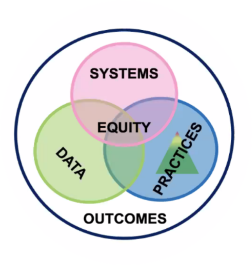 On-Going Goals for District Coaches:				Monthly/Quarterly Goals:Systems:Ensure school teams’ leadership, meeting information, and membership is transparent and accessible at all times Monitor and track implementation efforts across tiers per school Maintain regular contact with school teams and share systems and practices in order to:share information about systems and practices that are working and support teams to use data to identify when existing practices need to be updated and/or expandedActively participate in district MTSS leadership activitiesPractices: Communicate scheduled statewide and district professional learning (PL) to team leaderscoordinate substitutes for PL with DDOE (as applicable)encourage schools to continue attending PL based on readiness & need, and to rotate roles within school teams Attend all Professional Learning and DE-PBS Cadre sessions build foundational knowledge and support district attendeesshare cadre information and follow-up items with team leaders or other stakeholdersModel meeting facilitationProvide assistance with team meetings, product development, recognition applications, etc.Encourage school teams to conduct & utilize self-assessments. Provide support via facilitation as needed (e.g. TFI, Status Tracker, annual action plans, staff feedback, etc.). Take time to celebrate team and coaching successes. Be kind to yourself and your teams. Please remember systems change is complex, hard, dynamic work!Data:Communicate regularly with school teams regarding district data collection expectations, access and review of data sources related to behavior, social-emotional learning (SEL), and mental health.  Support school teams to complete, collect, review and summarize multiple data sources for systems level and student level problem solving conversations.  Recommended data sources include:DE School Climate Survey (DSCS) (annually)Self/Stakeholder Assessment Data (e.g. TFI, Status Tracker, annual action plans, staff feedback, etc.) (annually)Discipline Data Reporting Tool (DDRT) with discipline data (monthly), school-wide data (e.g., attendance, nurse visits) (on-going), universal screener data (2-3 times per year) and Requests for Assistance (on-going)Tier 2 school teams build Tier 2 Tracker (monthly), student intervention records (on-going), Requests for Assistance (on-going) Support schools to complete school climate surveying process and evaluation planning (e.g., TFI implementation process at Tier 1 and/or Tier 2 level annually) Provide feedback to the DE-PBS Project regarding concerns, successes and ideas DE-PBS Project - www.delawarepbs.org								Fall 2021Here are some recommended tasks to help you meet the above goals in relationship to your district priorities and team needs:Mid- SummerSystems:Schedule Team Leader meetings (bi-monthly, quarterly, etc.) for the school year.Create/update district-level MTSS organization system for the year (e.g., shared Google drive). Mid- SummerPractice: Send welcome email to Tier 1 / Tier 2 Team Leaders and administrators with any updates, DE-PBS Project training opportunities and Team Leader meeting dates.Mid- SummerData:Update Tier 1 / Tier 2 team contact information and support leadership transitions. (Collect the information on team members, Team Leaders, meetings dates, action planning)Team Leader PL Module (PPT/resources to support TL knowledge, skills, and leadership)Team Leader Interview (sample protocol to help note material locations & team processes)Review existing school-based Action Plans and identify resources to share with Team Leaders and/or teamsFallSystems:Hold scheduled Team Leader meetings (bi-monthly, quarterly, etc.) with agenda influenced by on-going goals shared on page 1.  FallPractice:Attend MTSS meetings and provide coaching feedback using Team Observation and/or ask Team Leaders to submit monthly agendas and minutes to preview & provide feedbackSend reminder regarding DSCS enrollment based on DE-PBS Project timelineFallData:Create and share a data collection plan for the year which includes the types of data (DDRT, DSCS, TFI) and collection scheduleSend DDRT spreadsheet and instructions to Tier 1 PBS/MTSS Team Leaders Monitor DDRT submissions and identify trends to discuss at Team Leader Meetings; problem-solve with schools not yet utilizing DDRT.  WinterSystems:Hold scheduled Team Leader meetings (bi-monthly, quarterly, etc.)WinterPractice:Send mid-year PBS/MTSS updates, success stories, and/or gratitudeWinterData:Send reminder of school team’s DDRT to be submitted to DE-PBS Project by January 14, 2022 SpringSystems:Hold scheduled Team Leader meetings (bi-monthly, quarterly, etc.)Define District expectations for MTSS action planning for the 2022/2023 school year.SpringPractice:Provide Tier 1 Team learning opportunities (often early Summer) to leads and/or team members Send a reminder to new teams to encourage their participation & discuss readiness.Plan to attend training to provide support to new PBS/MTSS teams and new school members.Share district expectations and protocols for attendance and any post-training expectations.Provide support to convene team time over summer for additional action planning.SpringData:Send reminder that School team’s DDRT to be submitted to DE-PBS Project by June 17, 2022Send reminders to teams to review existing data and conduct fidelity checks to support action planning Distribute and encourage teams to apply for DE-PBS Phase Recognition.Early- SummerSystems:Confirm summer plans for school teamsConvene school teams for district messaging if not done alreadyEarly- SummerPractice:Support team leads in transition (see Team Leader Transition Interview resource)Early- SummerData:Collect school team Action PlansUpdate District MTSS Action Plan